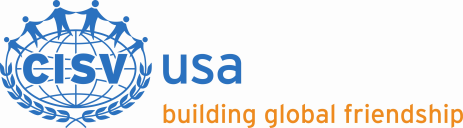 CISV USA Board of Directors Candidate Profile						(Boxes expand to fit text)Please list boards and committees on which you currently or previously served. (Business, civic, community, fraternal, political, professional, recreational, religious, and/or social)Please list your highest level of education, any training or certifications, awards or honors you may have received.Considering CISV USA is now over 60 years old, briefly describe your vision for the further development of the organization over the next sixty years.How do you feel CISV USA could benefit from your involvement on the Board?Please summarize your knowledge of CISV and/or any first-hand experiences with CISV.Please indicate your experience in the following areas:For items you checked as “Very Experienced” or “Some Experience”, please provide more details.Please list any groups, organizations, or businesses where you might serve as a liaison on behalf of CISV USA.Please submit a head shot in the space provided on the first page. If you have a resume, please feel free to include it and e-mail both documents to the CISV USA National Office address listed below. A CISV USA background check will be conducted on all candidates. Thank you very much for completing this candidate profile form!DateCandidate’s First NameMiddle InitialLast NameCISV USA Chapter MembershipHome Address, City, State, Zip codeHome PhoneE-mail AddressEmployer’s NameCandidate’s TitleBusiness Address, City, State, Zip codeBusiness PhoneE-mail AddressType of Business/OrganizationPrimary service(s)Area/Population ServedArea/Population ServedPreferred Method of Contact(       ) Work(       ) HomeOrganizationRole/TitleDates of ServiceName & contact info for someone in the organization willing to serve as your reference Skill and/or KnowledgeVery ExperiencedSome ExperienceLittle or no experienceStrategic planningFundraising, financial developmentBoard development (recruitment, training, evaluation)Peace education and leadership developmentProgram planning and evaluationHR (Recruiting, hiring and evaluating personnel)Financial management and control (audit, budgeting, accounting)Communication, public, media relations, marketing, & social mediaCommittee servicePublic speakingOrganizational developmentInformation technologyGrant writingSpecial events (planning and implementing)Policy developmentExecutive managementLegal/compliance/risk managementCISV USA National Office Administrative DirectorLaura KerseyE-mail AddressCISVUSA@cisvusa.orgPhone513.674.9242Due date for completed application  (Send to e-mail address of contact listed above)June 15, 2013